Szkolny konkurs plastycznydom, rodzina, miłość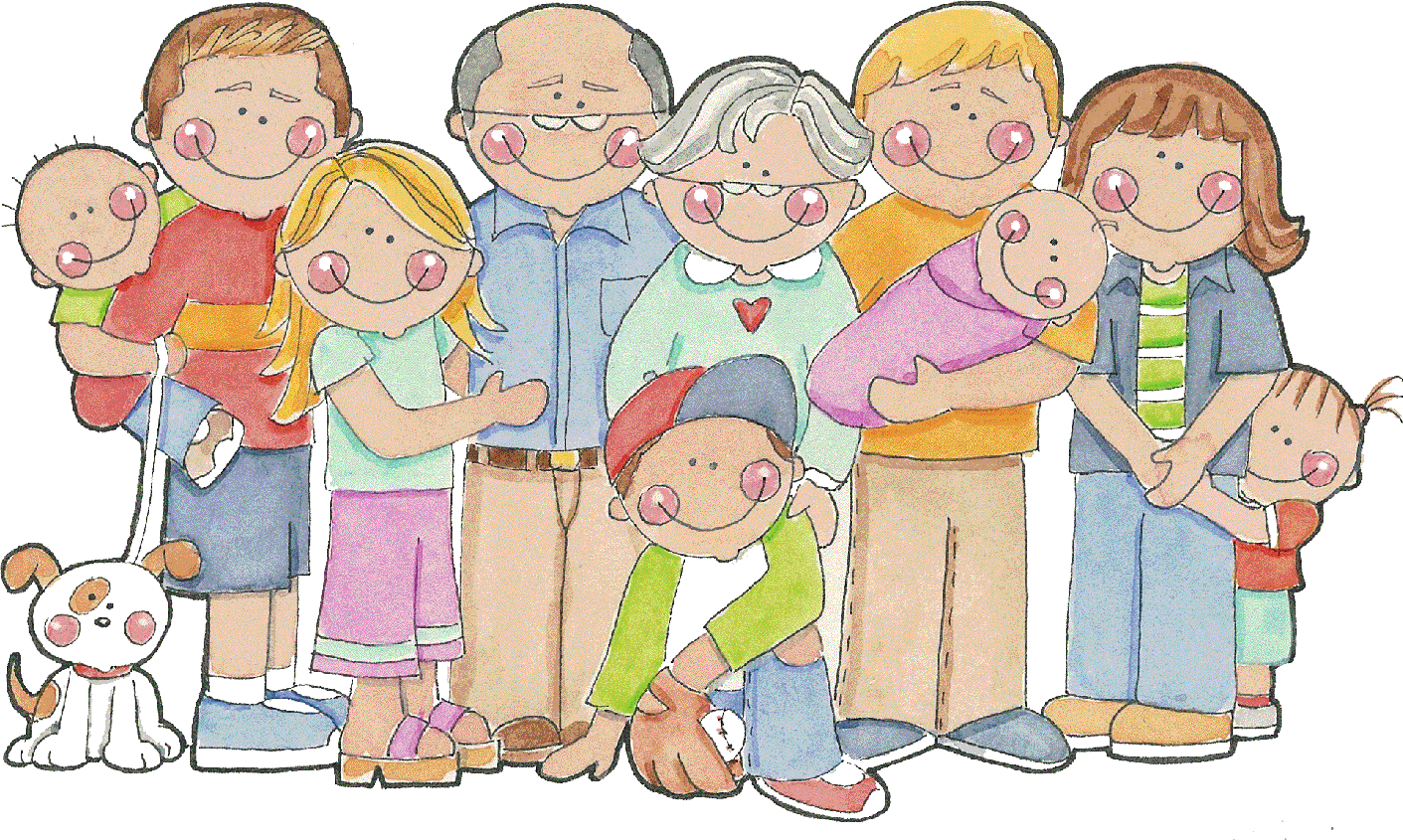 Regulamin KonkursuCele konkursuPromowanie wartości rodziny w życiu każdego człowieka.Rozwijanie umiejętności wyrażania myśli i uczuć w formie plastycznej.Warunki konkursu:Każdy uczestnik powinien dostarczyć jedną indywidualną pracę plastyczną wykonaną techniką dowolną w formacie  A4.Kategoria wiekowa kl. I-IV.Prace mogą przedstawiać całą rodzinę bądź jedną osobę np.; babcie, dziadka, mamę, tatę, ciocię, wujka lub rodzeństwo.Prace należy opatrzeć metryczką zawierającą dane: tytuł pracy, imię i nazwisko autora, klasa.Prace należy dostarczyć do 16.02.2015 do świetlicy szkolnejRozstrzygnięcie konkursu i wręczenie nagród odbędzie się w lutym w pierwszym tygodniu po feriach (termin do uzgodnienia)  na  „Rodzinnych spotkaniach przy kominku” organizowanych przez świetlicę szkolną. Wystawa pokonkursowa w SP 23.Organizatorzy:Barbara Fic-KaczmarMałgorzata WiciejowskaMałgorzata Nowak